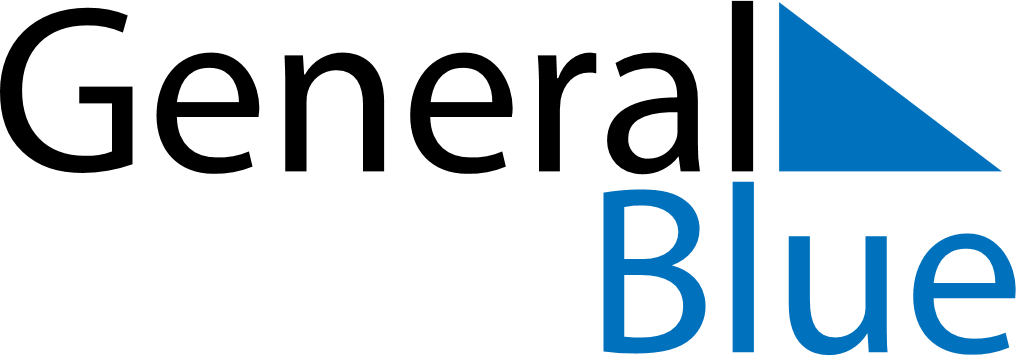 June 2019June 2019June 2019June 2019VaticanVaticanVaticanMondayTuesdayWednesdayThursdayFridaySaturdaySaturdaySunday11234567889101112131415151617181920212222232425262728292930Saints Peter and PaulSaints Peter and Paul